2024000897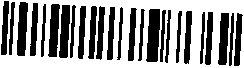 Smlouva o poskytování Služby MedTextSmluvní strany:Poskytovatel: Společnost MedText s.r.o., se sídlem Praha 4, U michelského mlýna 380/4, PSČ 14000, IČ:09645284, zapsaná v obchodním rejstříku vedeném u Městského soudu v Praze, oddíl C, vložka 339607, zastoupená Ing. Lukášem Buškem, jednatelem (dále jen „Poskytovatel“)Zákazník: Zdravotnická záchranná služba Jihomoravského kraje, příspěvková organizace, |Č: 00346292, Kamenice 798/1 d, Brno 62500, zastoupená MUDr. Hanou Albrechtovou, ředitelkou (dále jen „Zákazník“)(Poskytovatel a Zákazník společně dále jen „strany“ a jednotlivě též jako „strana“)Strany spolu níže uvedeného dne, měsíce a roku uzavírají v souladu s § 1746 odst. 2 občanského zákoníku tuto Smlouvu o poskytování Služby MedText (dále jen „Smlouva“).Práva a povinnosti stran se řídí touto Smlouvou a Obchodními podmínkami pro poskytování Služby MedText (dále jen „OP“).OP tvoří nedílnou součást této Smlouvy. Zákazník prohlašuje, že se s OP detailně seznámil před uzavřením této Smlouvy a je s nimi plně srozuměn. OP tvoří Přílohu č. 1 k této Smlouvě.Pojmy s velkým počátečním písmenem použité v této Smlouvě mají význam definovaný v této Smlouvě nebo v OP.V případě rozporu mezi ustanoveními této Smlouvy a OP se použijí ustanovení této Smlouvy.Smlouva se uzavírá za následujících podmínek:Zahájení Standardního provozu:Den zahájení Standardního provozu (čl. 2.5. OP): 10.01.2024Trvání Smlouvy:Trvání Počátečního období (čl. 9.1. OP): jeden rok ode Dne zahájení Standardního provozu s automatickou roční prolongací.Platby:Platby, které bude hradit Zákazník Poskytovateli za používání Služby MedText, a podrobnější platební podmínky jsou specifikovány v Ceníku obsaženém v Příloze č. 2 k této Smlouvě.Kontakt:E-mailová adresa pro zasílání faktur (čl. 5.2. d) OP): Kontaktní údaje pro komunikaci ve smluvních záležitostech (např. pro zasílání oznámení dle čl. 4.2. OP): klimaz@zzsjmk.czDalší kontaktní údaje: Tato Smlouva je sepsána ve dvou vyhotoveních, z nichž každá strana obdrží po jednom.y	dne Aí-/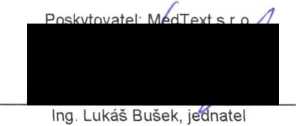 zaravotnická záchranná služba	00 BrnoMUDr. Hana Albrechtová, ředitelka /Příloha č. 1: Obchodní podmínky pro poskytování Služby MedText Příloha č. 2: CeníkObchodní podmínky pro poskytování Služby MedTextÚvodní ustanoveníTyto Obchodní podmínky pro poskytování Služby MedText (dále jen „OP“)tvoří nedílnou součást Smlouvy o poskytování Služby MedText (dále jen „Smlouva“) uzavřené mezi společností MedText s.r.o., se sídlem Praha 4, U michelského mlýna 380/4, PSČ 14000, IČ: 09645284, zapsanou v obchodním rejstříku u Městského soudu v Praze oddíl C, vložka 339607, jako poskytovatelem Služby MedText (dále jen „Poskytovatel“), a druhou stranou Smlouvy, tj. Zákazníkem, který si přeje používat Službu MedText (dále jen „Zákazník“).V případě rozporu mezi ustanoveními těchto OP a ustanoveními Smlouvy mají přednost ustanovení Smlouvy.Předmětem Smlouvy je umožnit Zákazníkovi používat Službu MedText způsobem a za podmínek stanovených ve Smlouvě a v těchto OP. Zákazník používá Službu MedText pro své vlastní účely nebo pro účely svých klientů, pokud je tak dohodnuto ve Smlouvě.Definice pojmů obsažených v těchto OP se vztahují na tyto OP i na Smlouvu.Definice„Služba MedText“: Služba MedText je služba poskytovaná Poskytovatelem, přičemž se jedná o softwarovou platformu, která poskytuje komunikační nástroje a služby poskytovatelům zdravotní péče.„Autorizovaný uživatel“: Autorizovaný uživatel je každá fyzická osoba jednající jménem Zákazníka, zaměstnanec Zákazníka nebo jiná fyzická osoba spolupracující se Zákazníkem, která má zřízený Uživatelský účet pro přístup ke Službě MedText.„Uživatelský účet": Uživatelský účet je účet, který Autorizovanému uživateli umožňuje přístup ke Službě MedText a její používání. Vytvoření Uživatelského účtuje podmínkou pro přístup Autorizovaného uživatele ke Službě MedText.„Implementace“: Služba MedText vyžaduje implementaci. Implementace je proces připojení Zákazníka ke Službě MedText a umožnění používání Služby MedText Zákazníkem. Implementaci provádí Zákazník na základě pokynů Poskytovatele a s jeho součinností.„Standardní provoz“: Standardní provoz je období ode Dne zahájení Standardního provozu stanoveného ve Smlouvě do data ukončení Smlouvy.„Data Zákazníka“: Data Zákazníka jsou data či informace, které budou sdělovány nebo přenášeny prostřednictvím Služby MedText.„Administrační portál“: Administrační portál je webová aplikace, která slouží k administraci a správě Uživatelských účtů.„Administrátor Zákazníka“: Administrátor Zákazníka je Autorizovaný uživatel, který má přístup do Administračního portálu.Práva a povinnosti ZákazníkaVytvoření a používání Uživatelského účtu. Poskytovatel poskytne Zákazníkovi přístupové údaje do Administračního portálu pro jednoho či více Administrátorů Zákazníka. Administrátoři Zákazníka zřídí a spravují Uživatelské účty pro Autorizované uživatele. Autorizovaný uživatel získá přístup ke Službě MedText po stažení a instalaci mobilní aplikace MedText do svého mobilního zařízení. V Administračním portálu je k dispozici návod pro používání Administračního portálu, s nímž jsou Administrátoři Zákazníka povinni se seznámit. V mobilní aplikaci MedText je k dispozici návod pro používání Služby MedText, s nímž jsou Autorizovaní uživatelé povinni se seznámit. Administrátoři Zákazníka a Autorizovaní uživatelé jsou povinni se seznámit sjakýmikoli případnými aktualizacemi či doplněními výše uvedených návodů, o nichž bude Poskytovatel Zákazníka informovat. Jakékoli dotazy Administrátorů Zákazníka či Autorizovaných uživatelů týkající se Administračního portálu či Služby MedText mohou být zaslány Poskytovateli Administrátorem Zákazníka postupem dle odst. 3.10. těchto OP Autorizovaný uživatel je povinen v průběhu instalace aplikace do svého mobilního zařízení poskytovat přesné, aktuální a úplné informace a takové informace aktualizovat, aby zůstaly přesné, aktuální a úplné. Poskytovatel si vyhrazuje právo zablokovat nebo zrušit Uživatelský účet, pokud se informace poskytnuté při jeho zřízení nebo kdykoli poté ukáží jako nepřesné, neaktuální nebo neúplné. Administrátoři Zákazníka a Autorizovaní uživatelé jsou povinni si řádně zabezpečit své přístupové údaje ke Službě MedText. Administrátoři Zákazníka a Autorizovaní uživatelé nesou odpovědnost za činnosti prováděné pod svým Uživatelským účtem bez ohledu na to, zda tyto činnosti byly Administrátorem Zákazníka či Autorizovaným uživatelem schváleny či nikoliv. Autorizovaný uživatel je povinen neprodleně informovat Poskytovatele o neoprávněném použití Uživatelského účtu. Zákazník nese plnou odpovědnost vůči Poskytovateli za splnění povinností svých Administrátorů Zákazníka a Autorizovaných uživatelů uvedených v těchto OP.Účel používání Služby MedText. Zákazník může přistupovat a používat Službu MedText výhradně pro své interní obchodní účely a nesmí Službu MedText prodávat či jinak umožnit užívat dále třetím osobám, pokud nebude uvedeno jinak ve Smlouvě.Věkové omezení. Služba MedText je určena výhradně pro osoby starší 18 let. Přístup ke Službě MedText a její používání osobami mladšími 18 let je výslovně zakázané. Přistupováním či používáním Služby MedText prostřednictvím Uživatelského účtu Zákazník a Autorizovaný uživatel prohlašují a zaručují, že jsou starší 18 let.Zakázané činnosti Zákazníka. Zákazník se nesmí snažit do Služby MedText zasahovat či ji narušovat Zákazník nesmí umožnit přístup nebo používání Služby MedText osobám, které nejsou Autorizovanými uživateli. Zákazník nesmí kopírovat, upravovat, vytvářet odvozená díla nebo prodávat či komukoli jinak přenechávat jakoukoli část Služby MedText. Zákazník se zavazuje, že nebude rozkládat, dekompilovat nebo zpětně dešifrovat Službu MedText nebo software používaný k poskytování Služby MedText a že neumožní, aby tak učinily třetí osoby. Zákazník bere na vědomí a souhlasí s tím, že Poskytovatel nemonitoruje a nekontroluje komunikaci Zákazníka prostřednictvím Služby MedText a že Poskytovatel nenese odpovědnost za obsah komunikace probíhající prostřednictvím Služby MedText. Zákazník bude Službu MedText používat výhradně k autorizovaným a zákonným účelům v souladu se všemi platnými zákony, předpisy a právy třetích osob. Zákazník nebude používat Službu MedText k přenosu nevyžádaných komerčních sdělení v rozporu s platnými zákony a prostřednictvím Služby MedText nebude zasílat ani ukládat (i) materiály a informace, které by mohly porušovat práva k duševnímu vlastnictví nebo jiná majetková práva třetích osob, nebo které byly získány nezákonným způsobem, nebo (li) materiály obsahující softwarové viry, červy, Trojské koně nebo jiné škodlivé počítačové kódy, soubory, skripty, zástupce nebo programy.Spolupráce a součinnost. Podmínkou pro plnění povinností Poskytovatele podle této Smlouvy je, aby Zákazník vždy poskytoval Poskytovateli potřebnou součinnost, zejména je pak Zákazník povinen Poskytovateli zajistit následující: (a) přístup k informacím, které může Poskytovatel v rozumné míře vyžadovat k poskytování Služby MedText, (b) osobní součinnost, kterou může Poskytovatel příležitostně a v rozumné míře vyžadovat, (c) dle svého uvážení dávat Poskytovateli zpětnou vazbu, poznámky a návrhy na zlepšení Služby MedText (dále jen „Zpětná vazba“) a (d) e-mailovou adresu, na kterou bude Poskytovatel zasílat oznámení o změnách či aktualizacích Služby MedText; Zákazník je povinen určit odpovědnou osobu, která bude tato oznámení zpracovávat.Marketingová spolupráce. Pro dobu trvání Smlouvy a dále i pro dobu po ukončení Smlouvy uděluje Zákazník Poskytovateli bezplatně právo zveřejňovat na internetu a v jiných prezentacích a marketingových materiálech Poskytovatele název, značku a logo společnosti Zákazníka, včetně informace, že Zákazník je klientem Poskytovatele. Pokud se na tom strany dohodnou, může se Zákazník zapojit do zákaznických případových studií organizovaných Poskytovatelem.Dodržování povinností. Zákazník nese odpovědnost za veškeré činnosti prováděné v rámci používání Služby MedText Zákazníkem nebo jeho Autorizovanými uživateli. Zákazník je povinen zajistit a na žádost Poskytovatele doložit, že si všichni Oprávnění uživatelé tyto OP podrobně přečetli, porozuměli jim a zavázali se k jejich dodržování. Zákazník neprodleně oznámí Poskytovateli každé domnělé nebo údajné porušení Smlouvy včetně neoprávněného použití hesla nebo účtu nebo jakéhokoli jiného zjištěného či domnělého narušení bezpečnosti. Zákazník bude spolupracovat s Poskytovatelem při: (a) jakémkoli šetření předpokládaných nebo tvrzených porušení Smlouvy vedeném Poskytovatelem a (b) realizaci jakýchkoli opatření Poskytovatele za účelem plnění Smlouvy. Poskytovatel může pozastavit nebo zrušit přístup kteréhokoli Autorizovaného uživatele ke Službě MedText po zaslání oznámení Zákazníkovi, pokud bude mít Poskytovatel za to, že příslušný Autorizovaný uživatel porušil Smlouvu.Telekomunikace a přístup na internet. Zákazník tímto bere na vědomí a souhlasí s tím, že používání Služby MedText Zákazníkem a Autorizovanými uživateli Zákazníka závisí na přístupu k telekomunikačním a internetovým službám. Minimální rychlost internetu požadovaná k používání Služby MedText je rychlost zajišťovaná technologií GPRS. Zákazník tímto bere na vědomí, že určité funkce Služby MedText vyžadují vyšší rychlost internetového připojení a že při minimální požadované rychlosti internetového připojení nemusí být tyto funkce k dispozici. Zákazník nese výhradní odpovědnost za zajištění a udržování všech telekomunikačních a internetových služeb a dalšího hardwaru a softwaru potřebných pro přístup ke Službě MedText a jejímu používání, včetně veškerých nákladů, poplatků, výdajů a daní s těmito službami souvisejících. Poskytovatel nenese odpovědnost za ztrátu či poškození dat, výpadky v komunikaci nebo jiné ztráty či škody jakéhokoliv druhu vzniklé v souvislosti s telekomunikačními a internetovými službami.Software a hardware. Zákazník tímto bere na vědomí a souhlasí s tím, že aby mohl používat Službu MedText, je Zákazník povinen na své vlastní náklady a svou vlastní odpovědnost nainstalovat a udržovat potřebný software a hardware, např. telefonní přístroje s IOS (verze 10 a vyšší), telefonní přístroje s Androidem (verze 6 a vyšší), nejnovější verzi (plus předchozí verzi) prohlížeče Chromé, Internet Explorer, Firefox nebo Safari. Zákazník je povinen zavést a dodržovat příslušné postupy a pravidla s cílem: (i) zajistit a udržovat bezpečnost veškerých zařízení (počítačů, mobilních telefonů apod.) používaných k přístupu ke Službě MedText a (ii) zajistit, aby měla tato zařízení vždy nainstalovaný nejnovější operační systém. Poskytovatel nepřebírá žádnou odpovědnost za problémy způsobené nedodržováním pravidel obsažených v předchozí větě Zákazníkem, ani za následné škody.Dotazy Zákazníka. Dotazy týkající se fungování Administračního portálu a Služby MedText lze zasílat Poskytovateli prostřednictvím formuláře v Administračním portálu.Práva a povinnosti PoskytovateleModifikace Služby MedText. Poskytovatel si vyhrazuje právo Službu MedText upravovat, aktualizovat, měnit, přerušit či zrušit. Pokud budou vylepšení systému MedText vyžadovat nebo předepisovat dodatečné softwarové nebo hardwarové zdroje na straně Zákazníka, aby mohl Zákazník službu využívat v plném rozsahu a se všemi funkcemi, oznámí Poskytovatel tuto skutečnost Zákazníkovi v dostatečném předstihu. Zákazník tímto bere na vědomí, že v rámci Služby MedText mohou být zasílána automatická oznámení o novinkách souvisejících se Službou MedText na e-mailové adresy náležející k Uživatelským účtům.Změna OP. Poskytovatel má právo měnit tyto OP tak, že zašle Zákazníkovi písemné oznámení obsahující upravené znění OP nebo odkaz na jejich upravené znění, přičemž změna OP nabývá účinnosti patnáctý den od odeslání výše uvedeného písemného oznámení Zákazníkovi. Pokračováním používání Služby MedText poté, co Poskytovatel zaslal Zákazníkovi takové oznámení, vyjadřuje Zákazník svůj souhlas s tím, že bude dodržovat upravené OP, čímž se upravené znění OP stává součástí Smlouvy. Pokud Zákazník s upraveným zněním OP nesouhlasí, má právo odmítnout navrhované změny výhradně ukončením Smlouvy písemnou výpovědí zaslanou Poskytovateli do 15 dnů od odeslání výše uvedeného písemného oznámení Zákazníkovi, a to s minimální výpovědní Ihútou 1 měsíc. Pokud Zákazník nevypoví Smlouvu podle předchozí věty, je povinen zajistit a na žádost Poskytovatele doložit, že si všichni Autorizovaní uživatelé podrobně přečetli upravené znění OP, porozuměli mu a souhlasí s ním a že se zavazují upravené znění OP dodržovat. Zákazník souhlasí s tím, že Poskytovatel je oprávněn ukončit poskytování přístupu ke Službě MedText těm Autorizovaným uživatelům, kteří upravené znění OP neodsouhlasiii.Ochrana a archivace Dat Zákazníka. Poskytovatel je povinen zajistit dostatečnou ochranu Dat Zákazníka sdílených prostřednictvím Služby MedText. Zákazník tímto bere na vědomí, že Data Zákazníka budou uložena a zálohována na serverech Poskytovatele po dobu 30 dnu od data sdílení nebo přenosu příslušných dat prostřednictvím Služby MedText a po uplynutí těchto 30 dnů budou Data Zákazníka smazána ze serverů Poskytovatele i ze zařízení Autorizovaných uživatelů. V případě zrušení Uživatelského účtu budou Data Zákazníka odeslaná nebo přijatá prostřednictvím takového Uživatelského účtu vymazána společně se zrušením příslušného Uživatelského účtu. Poskytovatel nenese odpovědnost za ztrátu, poškození, změnu nebo porušení důvěrnosti Dat Zákazníka způsobené jakoukoli třetí osobou. V případě ztráty nebo poškození Dat Zákazníka vynaloží Poskytovatel své z komerčního hlediska přiměřené úsilí, aby ztracená nebo poškozená Data Zákazníka obnovil z nejnovější zálohy takových dat, přičemž Poskytovatel není povinen učinit jakékoliv další kroky nebo poskytnout v tomto ohledu Zákazníkovi jakoukoli další součinnost. Poskytovatel si vyhrazuje právo zavést nebo změnit své obecné postupy a limity týkající se uložení Dat Zákazníka.Odpovědnost za kvalitu Dat Zákazníka. Poskytovatel nenese odpovědnost za chyby nebo nedokonalosti Dat Zákazníka. Zákazník tímto bere na vědomí, že Služba MedText není zdravotnický nástroj a Poskytovatel nenese odpovědnost za klinické výsledky vyplývající z používání (nebo zneužití) Služby MedText ke sdělování informací o pacientech. Poskytovatel nenese odpovědnost za škody vzniklé na straně Zákazníka v souvislosti s používáním Služby MedText nebo s rozhodnutími učiněnými Zákazníkem na základě výsledků používání Služby MedText.Data o užívání Služby MedText. Zákazník souhlasí s tím, že Poskytovatel může za účelem vylepšování Služby MedText používat data související s užíváním Služby MedText Autorizovanými uživateli. Tato data lze používat k vylepšování algoritmů používaných ve Službě MedText, k neustálému vylepšování Služby MedText nebo ke zveřejňování v rámci oborových statistik. Poskytovatel a Zákazník mají právo zveřejňovat obecné statistiky a sdělovat je svým klientům.Dostupnost Služby MedText. V případě, že není Služba MedText dostupná nebo je ze strany Poskytovatele přerušena po dobu delší než 1 pracovní den nebo po dobu delší než 48 hodin během 1 měsíce, má Zákazník právo na poměrnou slevu z dohodnuté ceny za používání Služby MedText.PlatbySpecifikace plateb. Ceník plateb souvisejících s používáním Služby MedText je obsažen ve Smlouvě (dále jen „Ceník“).Obecné principy. Platby a účtování za používání Služby MedText se řídí následujícími obecnými principy:Platby za používání Služby MedText během Počátečního období (viz či. 9.1. těchto OP) se hradí vždy předem, a to na dobu tří měsíců.Platby za používání Služby MedText po uplynutí Počátečního období se hradí vždy předem, a to na dobu jednoho měsíce.Platby za používání Služby MedText se hradí na základě faktur vystavených Poskytovatelem, s tím, že faktury jsou splatné ve lhůtě 30 dnů ode dne jejich vystavení.Faktury budou Zákazníkovi zasílány v elektronické formě přes webové rozhraní nebo na e-mailovou adresu uvedenou ve Smlouvě.Všechny ceny uvedené v těchto OP nebo ve Smlouvě jsou uvedeny bez DPH. Fakturované částky budou navýšeny o DPH v příslušné výši.V případě prodlení Zákazníka s úhradou jakékoli vyfakturované platby je Zákazník povinen uhradit Poskytovateli úrok z prodlení ve výši 0,1 % z fakturované částky za každý den prodlení.V případě prodlení Zákazníka s úhradou jakékoli vyfakturované platby po dobu delší než 5 dní je Poskytovatel oprávněn Zákazníkovi přerušit nebo omezit používání Služby MedText.V případě prodlení Zákazníka s úhradou jakékoli vyfakturované platby po dobu delší než 1 měsíc je Poskytovatel oprávněn odstoupit od Smlouvy.Zákazník je povinen hradit platby za Standardní provoz Služby MedText ode dne zahájení Standardního provozu dohodnutého ve Smlouvě nebo od okamžiku získání přístupu do Služby MedText, nastane-li takový okamžik dříve, a to i v případě, že z důvodu na straně Zákazníka nebo třetí strany nebylo možné zajistit úplnou Implementaci před dohodnutým dnem zahájení Standardního provozu.Zákazník je povinen hradit platby za Standardní provoz Služby MedText také po dobu, během které Služba MedText nefungovala z důvodu nedostatku součinnosti ze strany Zákazníka.Práva k duševnímu vlastnictvíŽádná licence ke Službě MedText. Zákazníkovi nejsou ke Službě MedText poskytována žádná práva ani licence.Licence ke Zpětné vazbě. Zákazník uděluje Poskytovateli nevýhradní, územně a časově neomezenou a bezplatnou licenci a souhlas k používání, upravování a začlenění jakékoli Zpětné vazby (viz či. 3.5. těchto OP) do Služby MedText či do jiného produktu, přičemž Poskytovatel má právo volně používat a prodávat takto upravenou Službu MedText či jiný produkt bez jakýchkoliv práv či nároků na straně Zákazníka.Důvěrné informaceDefinice pojmů a výjimky. Na základě Smlouvy mohou strany získat přístup ke vzájemným důvěrným informacím (dále jen „Důvěrné informace“). Důvěrné informace Poskytovatele zahrnují veškeré obchodní a technické informace související se Službou MedText, metody, procesy a know-how související se Službou MedText a jakýkoli software použitý v souvislosti se Službou MedText ve zdrojovém i spustitelném kódu, dokumentaci, neveřejné finanční informace, ceny kromě cen zveřejněných na internetových stránkách Poskytovatele, obchodní plány, techniky, metody, procesy a výsledky jakýchkoli zkoušek Služby MedText. Důvěrné informace Zákazníka zahrnují přístupové údaje k Uživatelským účtům a ke Službě MedText. Důvěrné informace nezahrnují informace, které: (a) jsou veřejně známé nebo se stanou veřejně známými jinak než v důsledku jednání nebo opomenutí na straně příjemce; (b) měl příjemce k dispozici zákonným způsobem již před jejich sdělením; nebo (c) byly nezávisle vytvořeny příjemcem, přičemž takové nezávislé vytvoření musí být písemně doloženo.Povinnost zachování mlčenlivosti. Po dobu trvání Smlouvy i po jejím skončení nesmí žádná strana Důvěrné informace druhé strany zpřístupnit třetím osobám nebo použít Důvěrné informace druhé strany k jiným účelům než k uplatňování práv a plnění povinností podle Smlouvy. Každá strana učiní veškeré přiměřené kroky potřebné ktomu, aby Důvěrné informace druhé strany nebyly zpřístupněny nebo předány v rozporu se Smlouvou, přičemž jsou strany povinny vyvinout na ochranu Důvěrných informaci druhé strany alespoň takové úsilí, jako vyvíjí na ochranu svých vlastních důvěrných informací podobné důležitosti. Důvěrné informace mohou být zpřístupněny dle požadavků státních úřadu, pokud taková povinnost vyplývá z příslušného zákona a pokud sdělující strana před sdělením takových informací předem informuje druhou stranu.Funkčnost systémuFunkčnost. Poskytovatel vyvine potřebné úsilí k tomu, aby po dobu trvání Smlouvy: (a) Služba MedText fungovala tak, jak je popsáno ve Smlouvě a v těchto OP, (b) Služba MedText neobsahovala žádné škodlivé softwarové viry.Plánované odstávky Služby MedText. Poskytovatel oznámí Zákazníkovi alespoň 24 hodin předem plánovanou odstávku Služby MedText, která je nezbytná pro údržbu a aktualizaci Služby MedText. Tyto odstávky Služby MedText nejsou považovány za porušení Smlouvy Poskytovatelem.Oznámení vad. Zákazník je povinen ihned oznámit Poskytovateli jakékoli vady či problémy ohledně fungování Služby MedText.Zřeknutí se odpovědnosti Poskytovatele. Poskytovatel neposkytuje žádnou záruku a nenese žádnou odpovědnost za škody vzniklé na straně Zákazníka v důsledku používání Služby MedText nebo v souvislosti s ním. Poskytovatel neposkytuje žádnou záruku a nenese žádnou odpovědnost za vady Služby MedText a za jakékoli nároky, ztráty nebo škody způsobené chybami nebo nedostatky v informacích nebo v součinnosti poskytnutých Poskytovateli Zákazníkem v souvislosti se Službou MedText nebo opatřeními přijatými Poskytovatelem na pokyn Zákazníka. Poskytovatel neposkytuje žádnou záruku a nenese žádnou odpovědnost za nároky, ztráty nebo škody vyplývající z toho, že Zákazník či Autorizovaný uživatel použil produkty, služby, software nebo internetové stránky třetí osoby.Trvání a ukončení Smlouvy, aktualizace CeníkuPočáteční období. Smlouvaje uzavřena na dobu určitou uvedenou ve Smlouvě (dálejen „Počáteční období“).Ukončení Smlouvy v průběhu Počátečního období. V průběhu Počátečního období lze Smlouvu ukončit:(a) vzájemnou dohodou stran, nebo (b) písemným odstoupením (tj. okamžitým zrušením bez výpovědní doby) za podmínek sjednaných níže.Uplynutí Počátečního období a prodloužení Smlouvy. Po uplynutí Počátečního období se doba trvání Smlouvy automaticky změní na dobu neurčitou (dále jen „Prodloužené období“), ledaže jedna ze stran oznámí písemně druhé straně nejméně 1 měsíc před uplynutím Počátečního období, že nemá zájem na prodloužení Smlouvy.Aktualizace Ceníku v průběhu Počátečního období: Nejméně 2 měsíce před uplynutím Počátečního období je Poskytovatel oprávněn zaslat Zákazníkovi oznámení o vydání aktualizovaného Ceníku, který nahradí stávající verzi Ceníku a který může obsahovat změny sazeb účtovaných za používání Služby MedText, přičemž v takovém případě je Poskytovatel oprávněn účtovat sazby za používání Služby MedText dle aktualizovaného Ceníku počínaje dnem zahájení Prodlouženého období, pokud bude Prodloužené období zahájeno dle článku 9.3. těchto OP.Ukončení Smlouvy v průběhu Prodlouženého období. V průběhu Prodlouženého období lze Smlouvu ukončit: (a) vzájemnou dohodou stran, (b) písemným odstoupením (tj. okamžitým zrušením bez výpovědní doby) za podmínek sjednaných níže, nebo (c) písemnou výpovědí kterékoli strany z jakéhokoli důvodu či bez důvodu, a to s výpovědní lhůtou v délce 1 měsíce běžící ode dne doručení výpovědi druhé straně.Aktualizace Ceníku v průběhu Prodlouženého období: V průběhů Prodlouženého období je Poskytovatel oprávněn zaslat Zákazníkovi oznámení o vydání aktualizovaného Ceníku, který nahradí stávající verzi Ceníku a který může obsahovat změny sazeb účtovaných za používání Služby MedText. Seznámí-li Poskytovatel Zákazníka s aktualizovaným Ceníkem, je Poskytovatel oprávněn účtovat sazby za používání Služby MedText dle aktualizovaného Ceníku počínaje začátkem třetího kalendářního měsíce následujícího po doručení výše uvedeného oznámení Zákazníkovi.Odstoupení. Od Smlouvy lze odstoupit v následujících případech: (a) v případech stanovených právními předpisy, (b) v případech stanovených ve Smlouvě nebo v těchto OP, (c) Poskytovatel je oprávněn odstoupit od Smlouvy též v případě jakéhokoli porušení Smlouvy nebo těchto OP ze strany Zákazníka, a to za předpokladu, že Poskytovatel Zákazníka na toto porušení písemně upozornil a Zákazník toto porušení ve lhůtě 10 dní od obdržení upozornění nenapravil, (d) v případě úpadku kterékoli strany.Práva a povinnosti při ukončení SmlouvyUkončení používání Služby MedText. Ukončením Smlouvy zaniká právo Zákazníka a Autorizovaných uživatelů na přístup ke Službě MedText a na její používání. Po ukončení Smlouvy Zákazníka jeho Autorizovaní uživatelé neprodleně ukončí užívání Služby MedText a vrátí Poskytovateli veškeré Důvěrné informace a další položky (a jejich kopie), které patří Poskytovateli, přestanou je neprodleně používat a Poskytovatel bude oprávněn zrušit Uživatelské účty Autorizovaných uživatelů Zákazníka.Vymazání dat Zákazníka. Po ukončení Smlouvy budou veškerá Data Zákazníka vymazána nejpozději do 30 dnů od ukončení Smlouvy. V případě zrušení Uživatelského účtu budou Data Zákazníka odeslaná nebo přijatá prostřednictvím takového Uživatelského účtu vymazána společně se zrušením příslušného Uživatelského účtu. Strany se dohodly, že Poskytovatel nebude Zákazníkovi poskytovat kopie vymazaných Dat Zákazníka.Závěrečná ustanoveníRozhodné právo. Smlouva se řídí právem České republiky, bez ohledu na kolizní normy a ustanovení, která by vedla k aplikaci hmotného práva jakékoli jiné jurisdikce. Veškeré případné spory týkající se Smlouvy budou řešeny příslušnými soudy České republiky.Převod práv ze Smlouvy. Zákazník není oprávněn převést svá práva a povinností ze Smlouvy na jinou osobu. Poskytovatel je oprávněn převést svá práva a povinnosti ze Smlouvy na jinou osobu, a to i bez souhlasu Zákazníka.Vyloučení exkluzivity. Smlouva neomezuje strany v uzavírání podobných smluv se třetí osobami do budoucna.Žádné vzdání se práv. Fakt, že některá ze stran nevykonává určité své právo dle Smlouvy, nelze vykládat jako vzdání se takového práva.Změny Smlouvy a OP. Smlouvu (včetně OP) lze měnit pouze písemnou dohodou obou stran nebo způsobem uvedeným ve Smlouvě nebo v OP.Oddělitelnost. Pokud jakýkoli závazek dle Smlouvy je nebo se stane neplatným či nevymahatelným, nebude to mít vliv na platnost a vymahatelnost ostatních závazků dle Smlouvy a strany se zavazují nahradit takovýto neplatný nebo nevymahatelný závazek novým, platným a vymahatelným závazkem, jenž bude nejlépe odpovídat účelu původního závazku.Vyšší moc. Strany nejsou odpovědny za prodlení s plněním či za nesplnění povinnosti podle Smlouvy nebo za škody či sankce jinak platné, pokud toto prodlení či nesplnění bylo způsobeno vyšší mocí. Vyšší mocí se rozumí mimo jiné též silné bouře, povodně a jiné přírodní katastrofy, zpoždění dopravy, přerušení dodávky elektrické energie, vandalské a teroristické činy, sabotáž, občanské nepokoje či změny právních předpisů platných v době uzavření Smlouvy.Úplná dohoda. Smlouva zahrnuje úplnou dohodu mezi stranami a žádná jiná ujednání, slovní či písemná, která by se týkala předmětu Smlouvy, mezi stranami neexistují a pokud taková předchozí ujednání existovala, jsou tímto zrušena a nahrazena Smlouvou.Zákazník svým podpisem těchto OP a Smlouvy potvrzuje, že Smlouvu uzavírá v rámci své podnikatelské činnosti, Smlouvu i OP si řádně a podrobně přečetl a porozuměl jim a Smlouva byla uzavřena dle jeho pravé a svobodné vůle, určitě, srozumitelně a vážně. Na důkaz toho Zákazník podepisuje Smlouvu a tyto OP.Tyto OP nabývají účinnosti dne 2.11.2020.Datum podpisu:Název Zákazníka: Zdravotnická záchranná služba Jihomoravského kraje, příspěvková organizaceJméno podepisující osoby: MUDr. Hana AlbrechtováFunkce podepisující osoby: ŘeditelkaPodpis:	zdravotnická záchranná službai Jihomoravského kraje, p.o.	^//Kamenice 798/id, 625 00 Brno 	 /	21Smlouva o zpracování osobních údajůpři poskytování Služby MedTextuzavřená níže uvedeného dne, měsíce a roku mezi stranami:Poskytovatel: Společnost MedText s.r.o., se sídlem Praha 4, U michelského mlýna 380/4, PSČ 14000, IČ:09645284, zapsaná v obchodním rejstříku vedeném u Městského soudu v Praze, oddíl C, vložka 339607, zastoupená Ing, Lukášem Buškem, jednatelem (dále jen „ Zpracovatel “)Zákazník: Zdravotnická záchranná služba Jihomoravského kraje, příspěvková organizaceIČ: 00346292, zastoupená MUDr. Hanou Albrechtovou, ředitelkou (dále jenSprávce ")(Zpracovatel a Správce dále společně jako „Strany“ a jednotlivě jako „Strana“)(tato Smlouva o zpracování osobních údajů dále jako „DPA“)ZÁKLADNÍ USTANOVENÍZpracovatel uzavřel dne 10. 1. 2024 se Správcem Smlouvu o poskytování Služby MedText (dále jen „Smlouva“), na jejímž základě Zpracovatel poskytuje Správci Službu MedText.Služba MedText je softwarová platforma poskytující komunikační nástroje a služby poskytovatelům zdravotní péče (dále jen „Služba MedText ).Předmětem této DPA je sjednání podmínek, za kterých bude Zpracovatel zpracovávat osobní údaje pro Správce po dobu trvání jejich spolupráce založené Smlouvou, ve smyslu Článku 28 Nařízení Evropského parlamentu a Rady (EU) 2016/679 ze dne 27. dubna 2016 o ochraně fyzických osob v souvislosti se zpracováním osobních údajů a o volném pohybu těchto údajů a o zrušení směrnice 95/46/ES (obecné nařízení o ochraně osobních údajů) (dále jen „GDPR“)Tato DPA se týká osobních údajů (dále jen „OÚ“), které budou sdělovány či přenášeny prostřednictvím Služby MedText. Vzhledem ktomu, že Správce určuje účely, pro které OŮ prostřednictvím Služby MedText zpracovává, a vzhledem ktomu, že Zpracovatel pouze poskytuje Správci tuto službu jako platformu pro toto zpracování, je Správce správcem OŮ ve smyslu Článku 4 odst. 7 GDPR a Zpracovatel je zpracovatelem OÚ ve smyslu Článku 4 odst. 8 GDPR.Zpracovatel bude zpracovávat OÚ pro Správce v rozsahu a za podmínek stanovených touto DPA.DETAILY ZPRACOVÁNÍ OSOBNÍCH ÚDAJŮKategorie subjektu údajů. Zpracovatel bude zpracovávat OÚ:pacientů a dalších fyzických osob, kterým Správce poskytuje zdravotní péči (včetně členů pacientovy rodiny) a jejichž OŮ jsou sdělovány či přenášeny prostřednictvím Služby MedText (dále jen „Pacienti“);uživatelů Služby MedText (včetně zaměstnanců Správce, jeho smluvních partnerů, spolupracovníků, dodavatelů či subdodavatelů), kteří používají Službu MedText při poskytování zdravotní péče Pacientům a jejichž OÚ jsou ve Službě MedText uloženy a jejím prostřednictvím sdělovány či přenášeny (dále jen „Autorizovaní uživatelé“).(Pacienti a Autorizovaní uživatelé dále také jako „Subjekty údajů“).Předmět zpracování, typ osobních údajů. Zpracovatel bude zpracovávat následující kategorie OŮ:OÚ Pacientů: identifikační údaje (např. věk, pohlaví), údaje o zdraví (např. zdravotní stav, typ zranění, medikace, postup léčby, fyziologické, genetické nebo biometrické údaje) nebo další zvláštní kategorie OÚ dle Článku 9 GDPR týkající se poskytování zdravotní péče, jakékoli další OŮ týkající se poskytování zdravotní péče (včetně fotografií, zvukových nebo zvukově obrazových záznamů) a jakékoli další OÚ sdělované či přenášené prostřednictvím Služby MedText;OÚ Autorizovaných uživatelů: identifikační údaje (jméno a příjmení, pracovní pozice, místo zaměstnání, fotografie, telefonní číslo, e-mailová adresa), informace o postupu při instalaci aplikace MedText, logovací informace (kdy se Autorizovaný uživatel přihlásil či odhlásil, změna statusu „available“ či „non-available“) a informace o zasílaných či doručovaných zprávách (kdy Autorizovaný uživatel zprávu poslal, kdy mu byla doručena a kdy ji přečetl, typ zprávy (text, obrázek, zvukový či zvukově obrazový záznam)).Povaha zpracování. Zpracování OŮ ve Službě MedText probíhá v elektronické formě. Zpracování OŮ Zpracovatelem spočívá zejména v zajištění jejich přenosu, uložení či výmazu ze Služby MedText nebo vjejich poskytnutí Správci.Účely zpracování. Při poskytování Služby MedText Správci bude Zpracovatel zpracovávat OÚ Subjektů údajů pro níže uvedené účely:OÚ Pacientů bude Zpracovatel zpracovávat pro účely „Poskytování zdravotních služeb Pacientům“ a „Určení, výkon a obhajoba právních nároků Správce“;OÚ Autorizovaných uživatelů bude Zpracovatel zpracovávat pro účel „Poskytování zdravotních služeb Pacientům“.Doba trvání zpracování.OÚ Pacientů bude Zpracovatel zpracovávat po dobu 30 dnů ode dne odeslání zprávy obsahující OÚ Pacienta;OÚ Autorizovaných uživatelů bude Zpracovatel zpracovávat po dobu využívání Služby MedText Správcem a dále pak 30 dní po skončení využívání Služby MedText Správcem;OŮ Autorizovaných uživatelů, kteří přestanou používat Službu MedText v průběhu využívání Služby MedText Správcem, bude Zpracovatel zpracovávat po dobu 60 dnů po skončení používání Služby MedText konkrétním Autorizovaným uživatelem.POVINNOSTI A ODPOVĚDNOST SPRÁVCESprávce je výlučně odpovědný za dodržování požadavků GDPR a dalších právních předpisů kladených na zpracování OŮ správcem ve smyslu Článku 4 odst. 7 GDPR.Správce je výlučně odpovědný zejména za následující:existence a identifikace právního důvodu pro zpracování OÚ ve smyslu Článku 6 GDPR, včetně zajištění souhlasů Subjektů údajů, jsou-li nezbytné;dodržování zásad zpracování OŮ ve smyslu Článku 5 GDPR, zejména vyjádření účelů zpracování OÚ, minimalizace rozsahu zpracování OÚ, přesnost zpracovávaných OÚ a omezení doby uložení OÚ;výběr Autorizovaných uživatelů a zajištění, že tito Autorizovaní uživatelé používají Službu MedText v souladu s touto DPA, Smlouvou, GDPR a dalšími právními předpisy týkajícími se ochrany OŮ;dodržování a plnění práv Subjektů údajů ve smyslu Článků 12 až 23 GDPR, zejména poskytování nezbytných informací Subjektům údajů, zajištění práva na přístup k jejich OÚ a zajištění práva na opravu a na výmaz OŮ.Zpracovatel nemá kontrolu a není zodpovědný za obsah OÚ uložených ve Službě MedText a jejím prostřednictvím sdělovaných či přenášených. Komunikace prostřednictvím Služby MedText je zajištěna end- to-end šifrováním. Zpracovatel nemá přístup kOŮ Pacientů, nečte je, nekontroluje, nemonitoruje ani necenzuruje. KOŮ Autorizovaných uživatelů Zpracovatel přístup má, může je však zpracovávat (zadávat, editovat, mazat) pouze na základě pokynu Správce.POVINNOSTI ZPRACOVATELEDodržování pokynů. Zpracovatel zpracovává OŮ pouze na základě pokynů Správce. Správce tímto uděluje Zpracovateli pokyn, aby zpracovával OÚ v rozsahu a za podmínek stanovených touto DPA a Smlouvou. Máli Zpracovatel za to, že pokyn Správce není v souladu s GDPR nebo s dalšími právními předpisy týkajícími se ochrany OÚ, neprodleně o tom Správce informuje.Mlčenlivost. Zpracovatel zajistí, aby se osoby, které jsou oprávněné zpracovávat OŮ jeho jménem, zavázaly k mlčenlivosti nebo aby se na ně vztahovala zákonná povinnost mlčenlivosti.Bezpečnost Zpracovatel přijme všechna vhodná technická a organizační opatření za účelem přiměřené ochrany OŮ ve smyslu Článku 32 GDPR. Zpracovatel je nápomocen Správci při zajišťování souladu Správce s povinnostmi podle Článků 32 až 36 GDPR, a to při zohlednění povahy zpracování a informací, která má Zpracovatel k dispozici.Další zpracovatelé. Zpracovatel bude dodržovat podmínky specifikované v Článku 28 odst. 2 a 4 GDPR pro zapojení dalších zpracovatelů (dále jen „další zpracovatelé“). Správce tímto uděluje Zpracovateli obecné svolení k zapojení dalších zpracovatelů do zpracování OÚ. Zpracovatel bude informovat Správce o jakémkoli zamýšleném přidání nebo nahrazení dalšího zpracovatele, aby měl Správce možnost vyslovit své případné námitky proti takové změně. Správce souhlasí s využitím následujících počátečních dalších zpracovatelů: osoby zajišťující vývoj a systémovou podporu Služby MedText. Bude-li mít Zpracovatel v úmyslu zapojit jiné než výše uvedené další zpracovatele, bude o tom Zpracovatel Správce písemně informovat (písemná forma informace je zachována, je-li zaslána e-mailovou zprávou), s tím, že Správce je oprávněn vyslovit námitky k zapojení nového dalšího zpracovatele ve lhůtě 30 dnů ode dne poskytnutí této informace. Je-li námitka Správce důvodná (např. pokud Správce prokáže, že u dalšího zpracovatele existují významná rizika pro ochranu OŮ), avšak Zpracovatel a Správce nebudou schopni se dohodnout ohledně zapojení tohoto dalšího zpracovatele, je kterákoli Strana oprávněna vypovědět Smlouvu písemnou výpovědí doručenou druhé Straně s tím, výpovědní doba činí jeden měsíc ode dne doručení písemné výpovědi.Zapojí-lí Zpracovatel dalšího zpracovatele do zpracování OÚ, budou takovému dalšímu zpracovateli uloženy stejné povinnosti týkající se ochrany OŮ, jaké jsou uvedeny v této DPA, a to na základě smluvního ujednání nebo na základě práva EU nebo ČR, zejména povinnost poskytnout dostatečné záruky týkající se zavedení vhodných technických a organizačních opatření tak, aby zpracování OÚ probíhalo v souladu s požadavky stanovenými GDPR.Žádosti Subjektů údajů. Je-li to s ohledem na povahu zpracování OŮ možné, je Zpracovatel nápomocen Správci při plnění jeho povinnosti reagovat na žádosti o výkon práv Subjektů údajů specifikovaných v Kapitole III GDPR, a to prostřednictvím vhodných technických a organizačních opatření. Je-li taková žádost doručena přímo Zpracovateli, informuje o tom Zpracovatel neprodleně Správce a současně odkáže Subjekt údajů, aby žádost doručil přímo Správci. Za splnění povinnosti reagovat na jakékoli žádosti Subjektů údajů odpovídá výhradně Správce. Správce nahradí Zpracovateli účelně vynaložené náklady spojené s touto pomocí.Výmaz OŮ. Po ukončení poskytování Služby MedText Zpracovatel všechny OÚ a jejich kopie vymaže v souladu se Smlouvou, ledaže právo EU nebo ČR vyžaduje uchování těchto OÚ.Poskytnutí informací a audity. Zpracovatel poskytne Správci veškeré informace potřebné k doložení toho, že splnil povinnosti stanovené v Článku 28 GDPR, a umožní Správci, případně jím pověřenému auditorovi, provést takový audit, včetně inspekce.Porušení zabezpečení OŮ. Zpracovatel ve smyslu Článku 33 odst. 2 GDPR ohlásí Správci jakékoli porušení zabezpečení OŮ, a to bez zbytečného odkladu poté, co takové porušení zjistí.ZÁVĚREČNÁ USTANOVENÍV případě jakéhokoli rozporu mezi ustanoveními této DPA a Smlouvy mají přednost ustanovení Smlouvy.Tato DPA se řídí právem České republiky, a to bez ohledu na případné kolizní normy, které by vedly k použití hmotného práva jakékoli jiné jurisdikce. Strany souhlasí s výlučnou jurisdikcí příslušného soudu České republiky.Správce není oprávněn převést nebo postoupit práva a povinnosti vyplývající z této DPA na třetí osobu, a to ani jako celek ani zčásti. Zpracovatel je oprávněn převést nebo postoupit práva a povinnosti vyplývající z této DPA na třetí osobu bez souhlasu Správce.Tato DPA neomezuje žádnou ze Stran v podpisu obdobné smlouvy se třetí stranou.Prodlení s výkonem práva Strany dle této DPA ani jeho nevykonání nezakládá vzdání se tohoto práva touto Stranou.Tato DPA může být měněna pouze písemnou dohodou obou Stran.Bude-li shledáno kterékoli ustanovení této DPA jako neplatné či nevynutitelné, zavazují se Strany nahradit jej takovým ustanovením, které bude platné a vynutitelné a které bude v maximální míře odpovídat původně zamýšlenému smyslu a účelu takového ustanovení, přičemž ostatní ustanovení této DPA zůstanou nedotčena.Strany nejsou odpovědny za prodlení s plněním či za nesplnění povinnosti podle této DPA nebo za škody či sankce jinak platné, pokud toto prodlení či nesplnění bylo způsobeno vyšší mocí. Vyšší mocí se rozumí mimo jiné též silné bouře, povodně a jiné přírodní katastrofy, zpoždění dopravy, přerušení dodávky elektrické energie, vandalské a teroristické činy, sabotáž, občanské nepokoje či změny právních předpisů platných v době uzavření této DPA.Tato DPA je sepsána ve dvou vyhotoveních, z nichž každá Strana obdrží jedno vyhotovení.Na důkaz srozumění s touto DPA připojují Strany své podpisy následovně:y (ÍW dne 1 Wv AuA dne ZX/-Zpraco.atel: MedText s.r.oSprávce:	Zdravotnická záchranná službaJihomoravského kraje, p.o.Ing. Lukáš Bušek, jednatel* ^rauotnická záchranná služba kraje, P.o. dj 625 o(P 	 31MUDr. Hana Albrechtová, ředitelka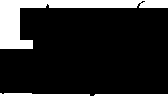 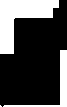 Nabídka NB2023-0017Datum vytvoření	07.12. 2023Platí do	31.12. 2023DODAVATELMedText s.r.o.U michelského mlýna 380/4 140 00 Praha - MichleIČODIČ09645284CZ09645284ODBĚRATELZdravotnická záchranná služba Jihomoravského kraje, příspěvková organizaceKamenice 798/ld625 00 Brno - BohuniceIČO	00346292CZ00346292SAZBA	ZÁKLAD	DPH249 000,00 Kč	52 290,00 Kč301 290,00 Kč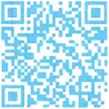 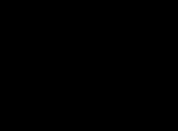 DPHCENA ZA MJCELKEM BEZ DPH11 rok Certifikovaná komunikační platforma mezi posádkami	21 %ZZS, K ZOS ZZS a CPALP dle požadavků ZZS JMK -1 roky249 000,00 Kč249 000,00 Kč